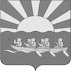 УПРАВЛЕНИЕ СОЦИАЛЬНОЙ ПОЛИТИКИ АДМИНИСТРАЦИИ МУНИЦИПАЛЬНОГО ОБРАЗОВАНИЯ  ЧУКОТСКИЙ МУНИЦИПАЛЬНЫЙ РАЙОН689300, Чукотский автономный округ, Чукотский район, с. Лаврентия, ул. Советская, д. 15
Факс: 2-27-74, 2-29-24; телефон: 2-27-74, 2-20-73, 2-20-826, 2-20-618, 2-25-49 E_mail: chukotusp@yandex.ruУважаемые руководители!В соответствии с письмом Департамента образования и науки Чукотского автономного округа № 121/03-8 от 20.01.2021 г., Управление социальной политики просит Вас обеспечить родительский контроль за организацией горячего питания в общеобразовательных организациях в соответствии с методическими рекомендациями (далее - МР), разработанными Федеральной службой по надзору в сфере защиты прав потребителей и благополучия человека:- МР 2.4.0179-20 «Рекомендации по организации питания обучающихся общеобразовательных организаций» (приложение 1);- МР 2.4.0180-20 «Родительский контроль за организацией горячего питания в общеобразовательных организациях» (приложение 2).Указанные методические рекомендации детализируют требования к организации питания, регламентированные действующими санитарными нормами и правилами, содержат рекомендации и разъяснения по порядку мониторинга и общественного (родительского) контроля.При организации родительского контроля особое внимание просим обратить на п. 4, п. 5 МР 2.4.0179-20, а также на п. 3.4. МР 2.4.0180-20 (указанным пунктом предусмотрено, что организация родительского контроля может осуществляться в форме анкетирования родителей и детей (приложение 1 к МР) и участии в работе общешкольной комиссии (приложение 2 к МР)).Сведения об осуществлении родительского контроля за организацией горячего питания (форма контроля, локальные нормативные акты) в Вашей общеобразовательной организации просим предоставить в срок до 1 марта 2021 года на электронный адрес отдела образования (для Осипова О.М.).Приложение: 1) МР 2.4.0179-20 в эл. виде в 1 экз.;                        2) МР 2.4.0179-20 в эл. виде в 1 экз.Начальник Управления                                       Е.А. ПенечейвунаИсп: Осипов Олег Михайлович8(42736)22-618от 28.01.2021г.  № 01- 22/068          с. ЛаврентияРуководителям общеобразовательных организаций района